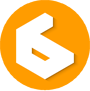  Прайс действителен с 1 января 2021Не распространяется на услуги по предвыборной агитации и политическую рекламу6 КАНАЛ Зона уверенного приема: г. Владимир и область*Аудитория телеканала: 500 тысяч зрителей. НОВОСТИ 24 на 6 канале - 1 местоПрограммы собственного производства по охвату аудитории - 2 местоНа медиа рынке города ТВ 6 занимает уверенное 3 местоЦелевая аудитория телеканала: Мужчины-38%, женщины-56%, подростки/дети-6%Из них: работающие-68,6%, с высоким и средним доходом – 53,6%Руководители, владельцы собственного бизнеса, специалисты, служащие – 41,6% Скидки предоставляются в соответствии объемам времени единой рекламной кампании по линейному размещениюВремя ЭфираПНВТСРЧТПТЦена руб./сек05:00-05:30Новости на шестом каналеНовости на шестом каналеНовости на шестом каналеНовости на шестом каналеНовости на шестом канале505:30-06:00Гость на Шестом Гость на Шестом Гость на Шестом Гость на Шестом Гость на Шестом 506:00-07:00Телесериал на ШестомТелесериал на ШестомТелесериал на ШестомТелесериал на ШестомТелесериал на Шестом508:30-09:00МультфильмыМультфильмыМультфильмыМультфильмыМультфильмы1009:00-09:30Новости на ШестомНовости на ШестомНовости на ШестомНовости на ШестомНовости на Шестом1509:30-10:00Гость на ШестомГость на ШестомГость на ШестомГость на ШестомГость на Шестом1510:00-11:00Документальный проектДокументальный проектДокументальный проектДокументальный проектДокументальный проект1511:00-12:00Документальный фильмДокументальный фильмДокументальный фильмДокументальный фильмДокументальный фильм1512:00-12:30Новости на ШестомНовости на ШестомНовости на ШестомНовости на ШестомНовости на Шестом2012:30-13:00Гость на ШестомГость на ШестомГость на ШестомГость на ШестомГость на Шестом2013:00-15:30Телесериал на ШестомТелесериал на ШестомТелесериал на ШестомТелесериал на ШестомТелесериал на Шестом2015:30-16:00Документальный проектДокументальный проектДокументальный проектДокументальный проектДокументальный проект2016:00-16:30Новости на ШестомНовости на ШестомНовости на ШестомНовости на ШестомНовости на Шестом3016:30-17:00Гость на ШестомГость на ШестомГость на ШестомГость на ШестомГость на Шестом3017:00-18:30Кино на ШестомКино на ШестомКино на ШестомКино на ШестомКино на Шестом3019:00-19:30Новости на ШестомНовости на ШестомНовости на ШестомНовости на ШестомНовости на Шестом3519:30-20:00Гость на ШестомГость на ШестомГость на ШестомГость на ШестомГость на Шестом3020:00-22:00Кино на ШестомКино на ШестомКино на ШестомКино на ШестомКино на Шестом3522:00-23:00Документальный фильмДокументальный фильмДокументальный фильмДокументальный фильмДокументальный фильм2523:00-23:30Новости на ШестомНовости на ШестомНовости на ШестомНовости на ШестомНовости на Шестом2500:00-01:00Документальный проектДокументальный проектДокументальный проектДокументальный проектДокументальный проект1001:00-02:00Документальный фильмДокументальный фильмДокументальный фильмДокументальный фильмДокументальный фильм502:00-04:00Кино на ШестомКино на ШестомКино на ШестомКино на ШестомКино на Шестом504:00-05:00Программа 4/3Программа 4/3Программа 4/3Программа 4/3Программа 4/35Время ЭфираСуббота/ВоскресеньеЦена руб./сек05:00-06:00Новости Итоги 1006:00-08:00Документальный проект1008:00-09:00Мультфильмы 1009:00-10:00Новости Итоги2010:00-12:00Мультфильмы2012:00-13:00Документальный фильм2013:00-14:00Сериал2014:00-16:00Кино на Шестом2516:00-17:00Новости Итоги2517:00-18:00Развлекательная программа3018:00-19:00Документальный фильм3019:00-21:00Кино на Шестом3021:00-23:00Кино на Шестом3023:00-00:00Новости Итоги1500:00-05:00Кино/Сериал/Развлекат. программа5НаценкиПервое место в блоке10%Последнее место в блоке5%КоэффициентСезонный коэффициент октябрь1,12Сезонный коэффициент ноябрь1,15Сезонный коэффициент декабрь1,20Объем, секОбъем, минСкидка, %От 601 до 2700От 10 до 452От 2700 и вышеОт 45 и выше5